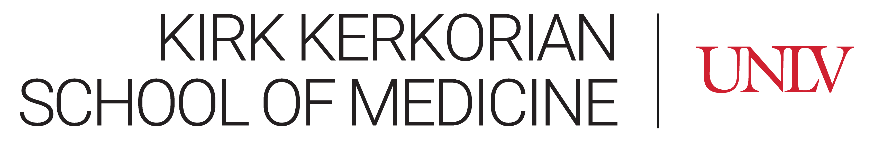 PROCEDURE NUMBER Enter Procedure NamePolicy Type: Enter Academics and/or Administrative/OperationsRevision Date: N/A or Month DD, YYYYTraining Required: Yes or NoSelected Procedure, Guideline or ProtocolAll procedures that are part of a policy are required to be formatted with the above header.If and/or when applicable, Responsible Administrators are encouraged to include other demonstrative documents that may assist in comprehension, implementation or execution of the policy.If a work flow chart or calendar is needed, please add the content in the following format:Step/Day 1Enter descriptionStep/Day 2Enter descriptionEnter bullet points, if neededStep/Day 3Enter description